                                      Утверждаю     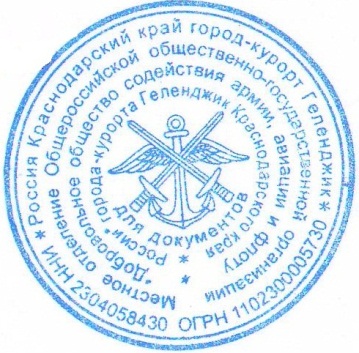 И.о. председателя Местного отделения ДОСААФ России 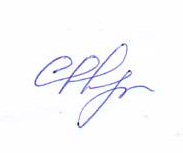 города-курорта Геленджик Краснодарского края _______________Степанюк М.А.        «09» __января__ 2018г  Учебный Планобучения  водителей гидроцикловСпециалист по учебно-методической работе                                                       Паленая Д.Н. №№п/пНаименование разделов итем программыКоличество часов порайонам плаванияКоличество часов порайонам плаванияКоличество часов порайонам плаванияКоличество часов порайонам плавания№№п/пНаименование разделов итем программы«МП»«ВВП» "ВП"«МП» и«ВВП»1234561.1.1.1.2.Общие сведения о гидроциклах. Принципиальное устройство гидроциклов.Основы эксплуатации и технического обслуживания гидроциклов.5235235235232.2.1.2.2.2.3.2.4.Судовождение.Общая характеристика и краткий обзор водных объектов.Основные сведения о лоции водных путей.Правила плавания по внутренним водным путям Российской Федерации (ППВВП). Местные (бассейновые) правила плавания.Международные правила предупреждения столкновения судов в море  (МППСС).Местные правила плавания, особенности плавания в прибрежных водах Российской Федерации.813-414158-3111-2118841234563.3.1.3.2.3.3.3.4.3.5.Правила пользования гидроциклами.Обеспечение безопасности людей, плавания маломерных судов и  охраны окружающей среды на водных объектах Российской Федерации.Оказание помощи другим гидроциклам и людям, терпящим бедствие на воде. Методы оказания первой помощи пострадавшим.Государственный и технический надзор за плаванием судов в Российской ФедерацииПолномочия и права должностных лиц ГИМС МЧС России.Правила пользования маломерными судами на водных объектах Российской Федерации. Обязанности судовладельцев маломерных судов.Административная ответственность судоводителей маломерных судов и должностных лиц, ответственных за их эксплуатацию. 7111227111227111227111224. Отработка практических навыков по управлению гидроциклом66665.Зачеты и проверка практических навыков управления гидроциклом.6666Всего часов:Всего часов:32382745